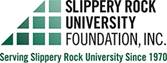 104 Maltby Ave Suite 100Slippery Rock PA 16057Gifts of appreciated securities are a great way to transmit assets to Slippery Rock University as charitable contributions.  The Slippery Rock University Foundation, Inc. maintains a brokerage account with Pershing, LLC through Cashdollar and Associates. This account functions to receive and to sell gifted stock.	Registered Representative:		David O. Cashdollar	Mailing Address:			115 Erie Street						Grove City PA 16127	Office Telephone Number:		(724) 458-5233	FAX Number:				(724) 458-4870	Electronic Mail Address:		mail@CashdollarAndAssociates.com	Name of Account:			Slippery Rock University Foundation, Inc.	Tax Identification Number:		23-7093388	Pershing Account Number:		5WL639791	Pershing DTC Number:		0443Process for Gifting StockDetermine that you will fund a charitable gift with stock.Provide your broker with the appropriate information above to electronically transfer your gift of stock.Authorize your broker to transfer stock to the Foundation account at Pershing.  DO NOT SELL YOUR STOCK!Pershing contacts the SRU Advancement Office to advise that your gift of stock has been received.Immediately, SRU authorizes Pershing to sell the gifted stock. Pershing sells the stock and forwards a check to the Slippery Rock University Foundation, Inc. (within 3-5 working days)The check is deposited into the appropriate account within the Slippery Rock University Foundation, Inc.Your gift of stock is acknowledged with stock transfer information included for confirmation.